                                                                                       Приложение 1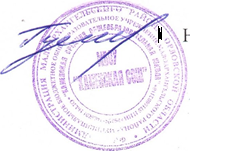  к приказу МБОУ Каменская сош»от31.08.2021 года № 74«Дорожная карта»реализации целевой модели наставничества в МБОУ ОСОШ №3
на 2021 - 2022 учебный год№НаименованиеэтапаМероприятияСодержание деятельностиСрокиОтветственные1.Подготовка условий для запуска программы наставничестваИзучение и систематизация имеющихся материалов по проблеме наставничества1.Изучение Распоряжения Министерства просвещения Российской Федерации № Р-145 от 25 декабря 2019 г. «Об утверждении методологии (целевой) модели наставничества обучающихся для организаций, осуществляющих образовательную деятельность по общеобразовательным, дополнительным общеобразовательным и программам среднего профессионального образования, в том числе с применением лучших практик обмена опытом между обучающимися». 2.Подготовка системных папок по проблеме наставничества. 3.Ознакомление с шаблонами документов для реализации целевой модели.Сентябрь-октябрь 2021 годаЗаместитель директора 1.Подготовка условий для запуска программы наставничестваПодготовка нормативной базы реализации целевой модели наставничества в МБОУ ОСОШ №31.Издание приказа «О внедрении целевой модели наставничества в МБОУ ОСОШ №32.Разработка и утверждение Положения о наставничестве в МБОУ ОСОШ №33.Разработка и утверждение Целевой модели наставничества в МБОУ ОСОШ №34.Разработка и утверждение «дорожной карты» внедрения системы наставничества в МБОУ ОСОШ №3 5.Назначение куратора внедрения Целевой модели наставничества МБОУ ОСОШ №3Октябрь 2021 годаДиректор школы1.Подготовка условий для запуска программы наставничестваВыбор форм ипрограммнаставничестваисходя изпотребностейшколы1. Проведение мониторинга по выявлению предварительных запросов от потенциальных наставляемых и о заинтересованных	внаставничестве аудитории внутри школы.Октябрь 2021 годаДиректор школы, зам.директора 1.Подготовка условий для запуска программы наставничестваВыбор форм ипрограммнаставничестваисходя изпотребностейшколы2.    Проведение административного совещания по вопросам реализации целевой модели наставничества. Выбор форм и программ наставничества.Октябрь 2021 годаДиректор школы, зам. директора 1.Подготовка условий для запуска программы наставничестваВыбор форм ипрограммнаставничестваисходя изпотребностейшколы3. Сформировать банк программ по трем формам наставничества «Ученик - ученик», «Учитель - учитель», «Учитель - ученик».Октябрь, ноябрь 2021 годаЗам. директора , классные руководители.1.Подготовка условий для запуска программы наставничестваИнформирование родителей, педагогов, обучающихся о возможностях и целях целевой моделинаставничестваПроведение педагогического совета.Проведение родительских собраний.Проведение ученической конференции.Проведение классных часов.Информирование на сайте школы.Информирование внешней среды.Октябрь, ноябрь 2021 года Зам. директора 2.Формирование базы наставляемыхСбор данных о наставляемых1.Проведение анкетирования среди обучающихся/педагогов желающих принять участие в программе наставничества.   2.Сбор согласий на обработку персональныхданных от совершеннолетних участников программы и согласия от родителей (законных представителей) несовершеннолетних наставляемых. 3.Сбор дополнительной информации о запросах наставляемых обучающихся от третьих лиц:классный руководитель, психолог, соцработник, родители. 4.Сбор дополнительной информации о запросах наставляемых педагогов из личных дел, анализа методической работы, рекомендаций аттестаций, анализа анкет профстандарта.Октябрь, ноябрь 2021 годаЗам. директора 2.Формирование базы наставляемыхФормирование базы наставляемых 1.Формирование базы данных наставляемых из числа педагогов. 2.Формирование базы данных наставляемых из числа обучающихся.Октябрь, ноябрь 2021 годаЗам. директора , классные руководители3.Формирование базы наставниковСбор данных о наставниках1.Проведение анкетирования среди потенциальных наставников, желающих принять участие в программе наставничества. 2.Сбор согласий на сбор и обработку персональных данных.3.Проведение мероприятия (круглый стол) для информирования и вовлечения потенциальных наставников.Октябрь, ноябрь 2021 годаЗам. директора , классные руководители3.Формирование базы наставниковФормирование базы наставников1.Формирование базы данных наставников из числа педагогов.2.Формирование базы данных наставников из числа обучающихся.Октябрь, ноябрь 2021 годаЗам. директора , классные руководители4.Отбор и обучение наставниковВыявление наставников, входящих в базу потенциальных наставниковПровести анализ базы наставников и выбрать подходящих для конкретной программы.Ноябрь 2021 годаЗам. директора 4.Отбор и обучение наставниковОбучение наставников для работы с наставляемымиПодготовить методические материалы для сопровождения наставнической деятельности.Ноябрь 2021 годаЗам. директора 5.Формирование наставнических пар / группОтбор наставников и наставляемых  1.Анализ заполненных анкет потенциальных наставников и сопоставление данных с анкетами наставляемых.  2.Организация групповой встречи наставников и наставляемых.3.Проведение анкетирования на предмет предпочитаемого наставника/наставляемого после завершения групповой встречи.4.Анализ анкет групповой встречи и соединение наставников и наставляемых в пары/ группы.Декабрь 2021 годаЗаместители директора, психолог5.Формирование наставнических пар / группЗакрепление наставнических пар / группИздание приказа «Об утверждении наставнических пар/группДекабрь 2021 годаЗаместители директора , психолог5.Формирование наставнических пар / группЗакрепление наставнических пар / группСоставление планов индивидуального развития наставляемых, индивидуальные траектории обучения.Декабрь 2021 годаНаставник.5.Формирование наставнических пар / группЗакрепление наставнических пар / групп3. Организация психологического сопровождения наставляемым, не сформировавшим пару или группу (при необходимости), продолжить поиск наставника.Декабрь 2021 годаПсихолог6.Организация и осуществление работы наставнических пар /группОрганизация комплекса последовательных встреч наставников и наставляемых1.Проведение первой, организационной, встречи наставника и наставляемого.2.Проведение второй, пробной рабочей, встречи наставника и наставляемого.3.Проведение встречи-планирования рабочего процесса в рамках программы наставничества с наставником и наставляемым.  4.Регулярные встречи наставника и наставляемого.   5.Проведение заключительной встречи наставника и наставляемого.Декабрь 2021 года – июнь 2022 годаВсе участники программы.6.Организация и осуществление работы наставнических пар /группОрганизация текущего контроляАнкетирование. Форматы анкет обратной связи для промежуточной оценки1 раз в четвертьЧлены рабочей группы по внедрению целевой модели наставничества7.Итоги реализации программы за учебный годОтчеты по итогамнаставническойпрограммы1.Проведение мониторинга личной удовлетворенности участием в программе наставничества.2.Проведение мониторинга качества реализации программы наставничества. 3.Мониторинг и оценка влияния программ на всех участниковМай-июнь 2022 годаЗаместители директора 7.Итоги реализации программы за учебный годМотивация ипоощрениянаставников1.Приказ о поощрении участников наставнической деятельности.2.Публикация результатов программы наставничества, лучших наставников, информации на сайте школы.Март, май 2022 годаДиректор школы8.Задачи по реализации программы на 2022-2023 учебный годСистематизация предложений по проблеме реализации программы наставничества Обобщение лучших практик реализации программы наставничества за 2021-2022 уч. год по направлениям «ученик-ученик», «учитель-учитель», «учитель-ученик»Июнь 2022 годаЧлены рабочей группы по внедрению целевой модели наставничества